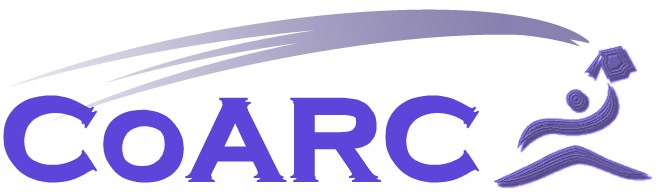 PROGRAM PERSONNEL RESOURCE SURVEYSponsoring Institution/Consortium Name:       	CoARC Entry Base Program ID#:                CoARC Satellite Option Program ID# (if applicable):       The purpose of this survey instrument is to evaluate our program resources.  
The data compiled will aid the program in its ongoing process of program improvement. 
Please complete all resources areas unless directed otherwise.INSTRUCTIONS:  Rate each item separately. Check the rating that indicates the extent to which you agree with each statement. Please do not skip any rating.  If you do not know enough about a particular area, please check N/A.5 = Strongly Agree   4 = Generally Agree   3 = Neutral (acceptable)  2 = Generally Disagree   1 = Strongly Disagree  N/A = Not ApplicableNOTE: Please provide detailed comments for any item rated below 3.(Relevant Standard is in parentheses) How long have you been associated with the program?        Years         Months      1.	PERSONNEL RESOURCESPROGRAM FACULTY (Completed by Medical Directors & Advisory Committee Members only) 	A.	FACULTY TEACH EFFECTIVELY IN THE:	1.	classroom (2.13)						5 	4 	3 	2  	1  	N/A 	2.	laboratory (2.13)						5 	4 	3 	2  	1  	N/A 	3.	clinical area (2.13)						5 	4 	3 	2  	1  	N/A B.	FACULTY NUMBERS ARE SUFFICIENT IN THE:1.	classroom (2.13)						5 	4 	3 	2  	1  	N/A 2.	laboratory (2.13)						5 	4 	3 	2  	1  	N/A 3.	clinical area (2.13)						5 	4 	3 	2  	1  	N/A C.	PROGRAM KEY PERSONNEL:1.	Program Director is accessible (2.06)				5 	4 	3 	2  	1  	N/A 		2.	Director of Clinical Education is accessible (2.10)		5 	4 	3 	2  	1  	N/A MEDICAL DIRECTOR(S) (Completed by Program Faculty and Advisory Committee only)1.	Medical Director(s) ensures that didactic instruction and	clincal				experiences meet current practice guidelines (2.11) 		5 	4 	3 	2 	1 	N/A 	Comments:       2.	FACILITIES (Sections 2-7 should be completed by Program Faculty only)
A.	CLASSROOMS HAVE ADEQUATE: 1.	lighting (2.01)						5 	4 	3 	2 	1 	N/A 	 2.	ventilation (2.01)					5 	4 	3 	2 	1 	N/A 3.	seating (2.01)						5 	4 	3 	2 	1 	N/A 	 4.	audiovisual equipment/materials/				technology to support effective instruction (2.01)	5 	4 	3 	2 	1 	N/A 		B.	LABORATORIES HAVE ADEQUATE:1.	lighting (2.01)						5 	4 	3 	2 	1 	N/A 	 2.	ventilation (2.01)					5 	4 	3 	2 	1 	N/A 	3.	seating (2.01)						5 	4 	3 	2 	1 	N/A 		Comments:       3.	LABORATORY RESOURCES		A.	The amount of equipment is sufficient for students to										perform the required laboratory exercises (2.01)		5 	4 	3 	2 	1 	N/A 	B.	The variety of equipment is sufficient for students										to perform the required laboratory exercises (2.01)		5 	4 	3 	2 	1 	N/A 	The duration and quality of laboratory experiences is 
sufficient for students to acquire the competencies (4.08)	5 	4 	3 	2 	1 	N/A 		D.	Supplies are sufficient for students to												perform the required laboratory exercises (2.01)		5 	4 	3 	2 	1 	N/A 		E.	Technology is sufficient for students to												perform the required laboratory exercises (2.01)		5 	4 	3 	2 	1 	N/A 		F.	Laboratory resources are available/accessible											to students when needed (2.01)				5 	4 	3 	2 	1 	N/A 		Comments:       4.	ACADEMIC SUPPORT RESOURCESA.	Learning resources (ex., textbooks, journals, 	reference materials, and computers) 	are sufficient to support the curriculum (2.01)		 	5 	4 	3 	2 	1 	N/A B.	Learning resources are available/accessible     	to students when needed (2.01)				5 	4 	3 	2 	1 	N/A C.	Administrative and clerical support staff is sufficient	For program to meet its goals and objectives (2.15)	 	5 	4 	3 	2 	1 	N/A 	Comments:       5.	FINANCIAL RESOURCES A.	PROGRAM BUDGET PROVIDES FOR:Sufficient access to functioning,	up-to-date equipment to achieve program	goals and objectives (2.01)  				5 	4 	3 	2 	1 	N/A 2.	Purchase of supplies necessary to achieve program goals and objectives (2.01)			5 	4 	3 	2 	1 	N/A 	3.	A sufficient number of faculty for  didactic(classroom) and laboratory instruction (2.01)		5 	4 	3 	2 	1 	N/A 	4.	A sufficient number of faculty for clinical instruction (2.01)					5 	4 	3 	2 	1 	N/A 	5.	Adequate continuing professional development of program faculty (2.01)			5 	4 	3 	2 	1 	N/A 		Comments:       6.	CLINICAL RESOURCESEach clinical experience is of sufficient quality and durationfor students to meet specified clinical objectives (4.08)		5 	4 	3 	2 	1 	N/A B.	Clinical sites offer sufficient supervision	for students to meet clinical objectives (4.08)			5 	4 	3 	2 	1 	N/A 		C.	Clinical sites offer a sufficient variety of patient		experiences for students to meet clinical objectives (4.08)	5 	4 	3 	2 	1 	N/A 		D.	Clinical sites offer a sufficient variety of patient		populations for students to meet clinical objectives (4.08)	5 	4 	3 	2 	1 	N/A 		E.	Clinical sites provide sufficient practice		time for students to meet clinical objectives (4.08)		5 	4 	3 	2 	1 	N/A 	F.	Clinical instructor to student ratio is adequate (2.13)		5 	4 	3 	2 	1 	N/A 		G.	Clinical instructors provide adequate feedback and 		mentoring during student’s clinical rotations (3.12)		5 	4 	3 	2 	1 	N/A 		Comments:       7.	For the Program’s Satellite Campus(es) Only	A.	The satellite coordinator (faculty member) ensures
uniform implementation of the program on that site (2.14)       	5 	4 	3 	2 	1 	N/A 	B.	The satellite coordinator (faculty member) was  
accessible to PD and DCE (2.14)                     			5 	4 	3 	2 	1 	N/A Comments:       ADDITIONAL COMMENTSPlease provide any additional comments or recommendations for improvement:       What position do you hold with this program?      Date:      /     /     Thank You!